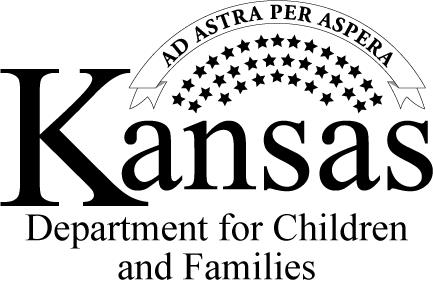 Section ISection ISection ISection ISection ISection ISection ISection IDate:Date:To CPS Specialist:To CPS Specialist:Family Preservation Services Staff Name and Agency:Family Preservation Services Staff Name and Agency:Section IISection IISection IISection IISection IISection IISection IISection IICase Head:Case Head Facts #:Date of Referral:Date of Referral:Section IIISection IIISection IIISection IIISection IIISection IIISection IIISection III Tier 1 Tier 2                          (for use on cases referred after 1/1/20)   Tier 1 Tier 2                          (for use on cases referred after 1/1/20)   Tier 1 Tier 2                          (for use on cases referred after 1/1/20)   Tier 1 Tier 2                          (for use on cases referred after 1/1/20)   Intensive Phase Non-Intensive phase (for use on cases referred prior to 1/1/20) Intensive Phase Non-Intensive phase (for use on cases referred prior to 1/1/20) Intensive Phase Non-Intensive phase (for use on cases referred prior to 1/1/20) Intensive Phase Non-Intensive phase (for use on cases referred prior to 1/1/20)Date Family Last Seen:Date Family Last Seen:Date Child Last Seen:Date Child Last Seen:Section IVSection IVSection IVSection IVSection IVSection IVSection IVSection IVSummary of attempts to locate and case progress: (Please include any new/updated family contact information)Summary of attempts to locate and case progress: (Please include any new/updated family contact information)Summary of attempts to locate and case progress: (Please include any new/updated family contact information)Summary of attempts to locate and case progress: (Please include any new/updated family contact information)Summary of attempts to locate and case progress: (Please include any new/updated family contact information)Summary of attempts to locate and case progress: (Please include any new/updated family contact information)Summary of attempts to locate and case progress: (Please include any new/updated family contact information)Summary of attempts to locate and case progress: (Please include any new/updated family contact information)Section VSection VSection VSection VSection VSection VSection VSection VSafety Concerns:Safety Concerns: Yes No Yes NoIf yes, please describe safety concerns and consider whether a report to the Kansas Protection Report Center is needed. Include the event number of the report in the narrative below, if applicable.If yes, please describe safety concerns and consider whether a report to the Kansas Protection Report Center is needed. Include the event number of the report in the narrative below, if applicable.If yes, please describe safety concerns and consider whether a report to the Kansas Protection Report Center is needed. Include the event number of the report in the narrative below, if applicable.If yes, please describe safety concerns and consider whether a report to the Kansas Protection Report Center is needed. Include the event number of the report in the narrative below, if applicable.If yes, please describe safety concerns and consider whether a report to the Kansas Protection Report Center is needed. Include the event number of the report in the narrative below, if applicable.If yes, please describe safety concerns and consider whether a report to the Kansas Protection Report Center is needed. Include the event number of the report in the narrative below, if applicable.If yes, please describe safety concerns and consider whether a report to the Kansas Protection Report Center is needed. Include the event number of the report in the narrative below, if applicable.If yes, please describe safety concerns and consider whether a report to the Kansas Protection Report Center is needed. Include the event number of the report in the narrative below, if applicable.Section VISection VISection VISection VISection VISection VISection VISection VISignature of Provider Staff:Signature of Provider Staff:Signature of Provider Supervisor:Signature of Provider Supervisor: